Przebiśnieg Stemplowany RolkąMateriały i przybory:szary papierrolki po papierze toaletowymfarby, pędzel, płaski pojemnik oraz podkładkanożyczkiKartkę szarego papieru przycinamy aby nadać jej kształt kwadratu.Rolki po papierze toaletowym spłaszczamy. Na płaski pojemnik wyciskamy białą i zieloną farbę.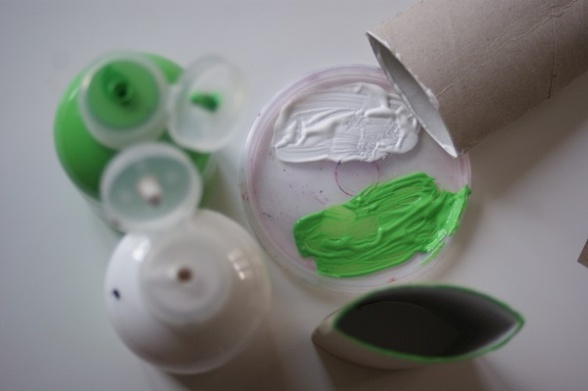 Rolkę moczymy w białej farbie i stemplujemy kształt kwiatów przebiśniegów.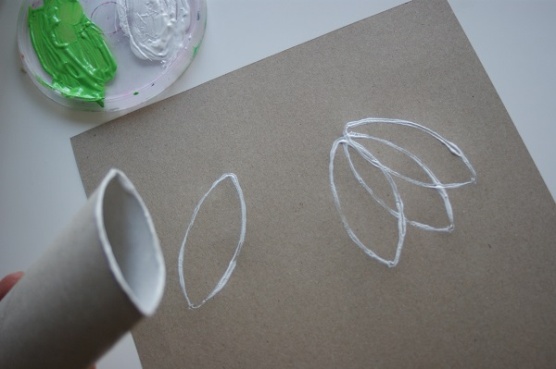 Do wykonania liści również używamy spłaszczonej rolki – moczymy ją w farbie a następnie przesuwamy po papierze.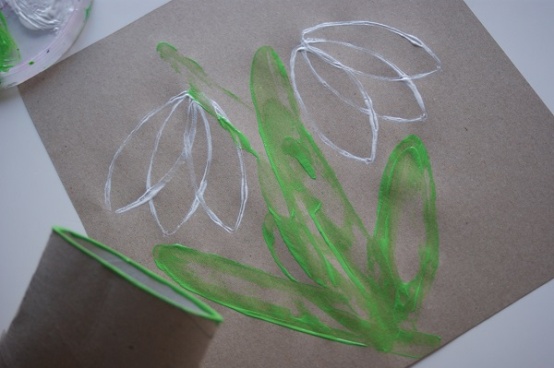 Wypełniamy kontury przy użyciu grubego pędzla i farby, dodajemy intensywnie niebieską ramkę. Przebiśnieg najlepiej prezentuje się namalowany właśnie na szarym papierze.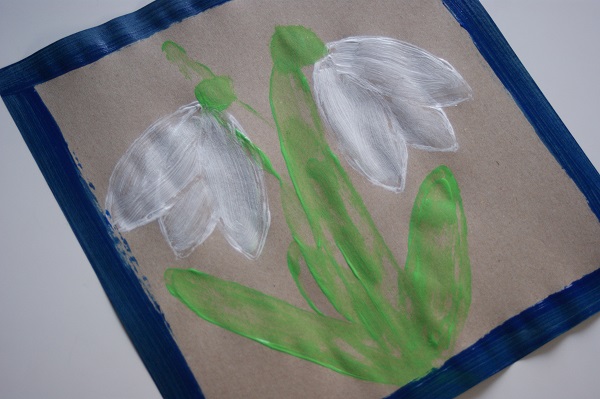 